History Focus - Threshold ConceptsY4 Roman BritainArt and Design - Threshold Concepts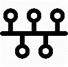 Understand Chronology Order a timeline of events in Roman Britain. Use existing knowledge of history to place the time of Roman Britain chronologically.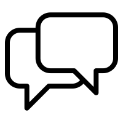 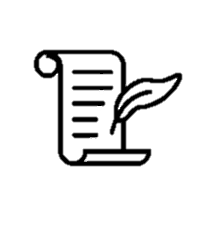 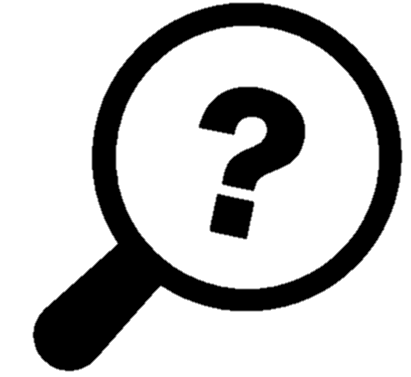 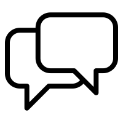 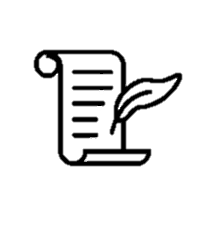 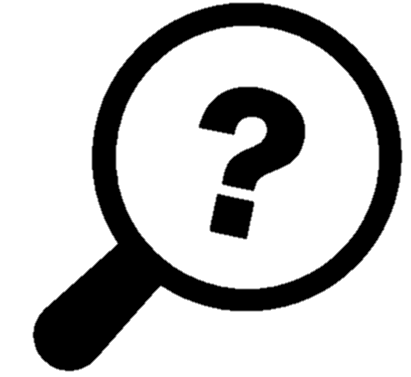 Interpret Historically / Historical EnquiryIdentify main sources of evidence about Roman Britain.Identify the significant events and give reasons for historical change in Britain and wider world influences.Communicate HistoricallyAsk and answer historically valid questions about the events during the time of Roman Britain. 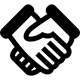 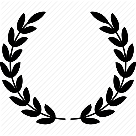 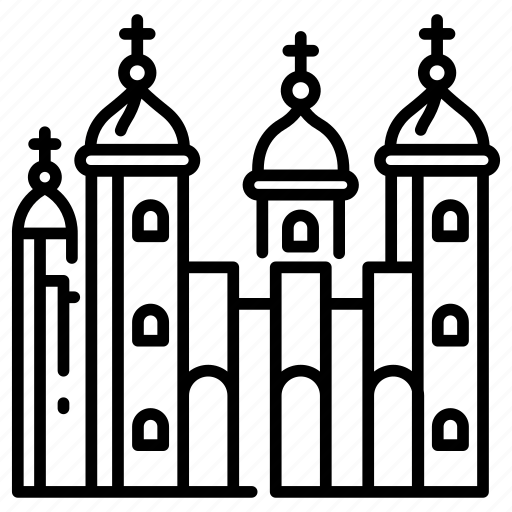 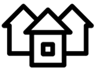 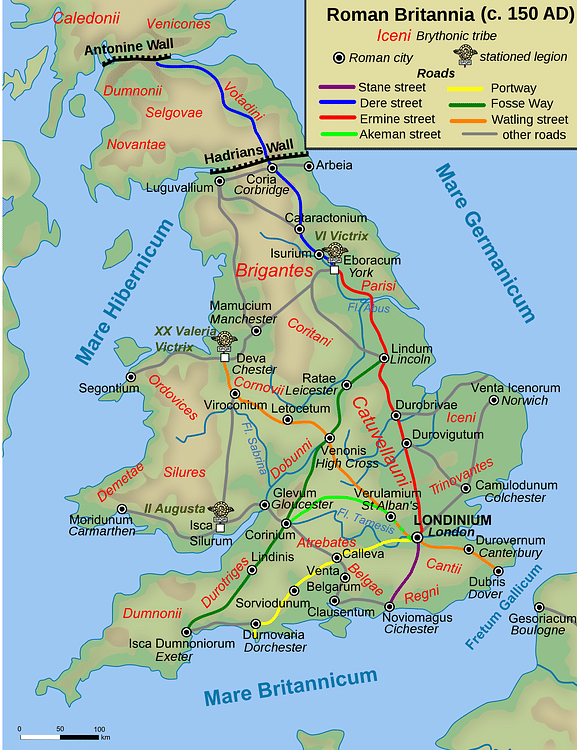 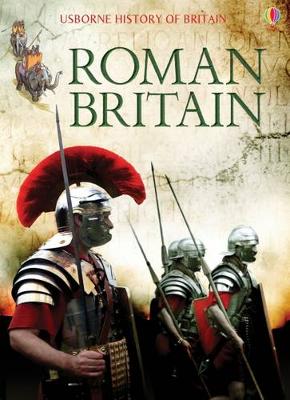 Enquiry Question:What happened when the Romans came to Britain?Class Text
Themes: Flavia Gemina is a natural at solving mysteries. The daughter of a ship's captain living in Ostia. She and her three friends, Jonathan, Nubia and Lupus must work together to discover who is beheading the watchdogs that guard people's homes, and why.Extended Written Piece: Mystery Story Write with purpose. 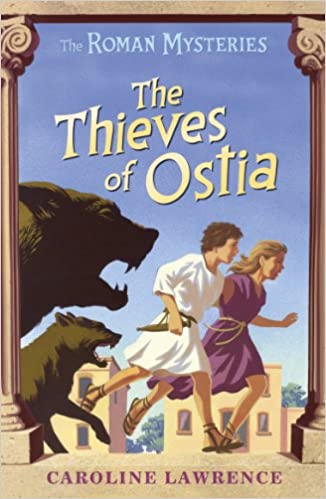 Use tension and suspenseCreate mysterious charactersCreate a description settingUse story boxes to support writingSupporting Text
Themes: The pollution of our seas, lakes and rivers. Lucy wants to save her town from total devastation by the Iron Woman. The Iron Woman wants to avenge the creatures in the rivers, lakes and seas. Can they work together and understand each other to prevent a catastrophe? And who is coming to help them…Supporting Written Piece: A persuasive letter  Write with purpose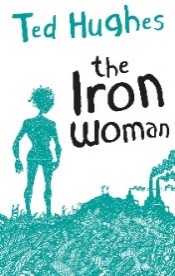   Organise writing appropriately   Use paragraphs  Use sentences appropriatelyR.EBuddhism Buddha's Teaching.   Key Question: Could the Buddha's teaching make the world a better place? ICT Information Technology - using email then on to Microsoft word: word processing creating a document.
SMSC and PSHE: 
Healthy Me: Being and keeping safe and healthyD&T Focus: Electrical systems – Programming and control. Control and monitor models using software designed for this purpose. Exploring Art Deco 
Develop IdeasAdapt and refine ideas as they progress.Master Techniques Create and combine shapes to createRecognisable forms (e.g. shapes made from nets or solid materials).Include texture that conveys feelings, expression or movement.Use clay and other mouldable materials.Add materials to provide interesting detail.Take inspiration from the greatsArtist Spotlight: Tamara de Lempicka Create original pieces that are influenced bystudies of others.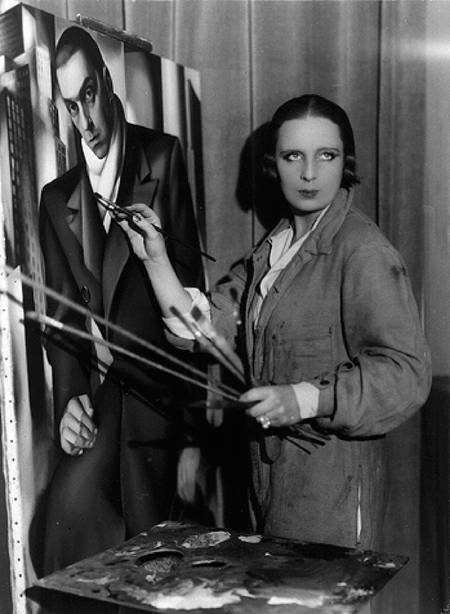 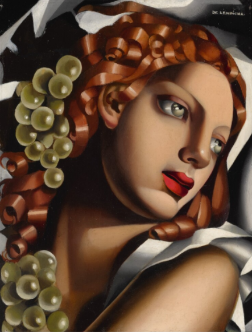 ScienceInvestigate sound and hearing: Identify how sounds are made, associating some of them with something vibrating.Recognise that vibrations from sounds travel through a medium to the ear.Investigate Living Things:Recognise that living things can be grouped in a variety of ways.Identify how plants and animals, including humans, resemble their parents in many features.Recognise that living things have changed over time and that fossils provide information about living things that inhabited the Earth millions of years ago.Identify how animals and plants are suited to and adapt to their environment in different ways.Enquiry Question:What happened when the Romans came to Britain?Class Text
Themes: Flavia Gemina is a natural at solving mysteries. The daughter of a ship's captain living in Ostia. She and her three friends, Jonathan, Nubia and Lupus must work together to discover who is beheading the watchdogs that guard people's homes, and why.Extended Written Piece: Mystery Story Write with purpose. Use tension and suspenseCreate mysterious charactersCreate a description settingUse story boxes to support writingSupporting Text
Themes: The pollution of our seas, lakes and rivers. Lucy wants to save her town from total devastation by the Iron Woman. The Iron Woman wants to avenge the creatures in the rivers, lakes and seas. Can they work together and understand each other to prevent a catastrophe? And who is coming to help them…Supporting Written Piece: A persuasive letter  Write with purpose  Organise writing appropriately   Use paragraphs  Use sentences appropriatelyR.EBuddhism Buddha's Teaching.   Key Question: Could the Buddha's teaching make the world a better place? ICT Information Technology - using email then on to Microsoft word: word processing creating a document.
SMSC and PSHE: 
Healthy Me: Being and keeping safe and healthyD&T Focus: Electrical systems – Programming and control. Control and monitor models using software designed for this purpose. Cross Curricular Opportunities English: Use, read and select books that are structured in different ways for appropriate purposes (information books on Roman Britain). Develop understanding of etymology (modern words derived from Latin)  Maths: Develop further understanding of Roman numerals and how they were used in Roman Britain. History: Prehistoric England – Stone, Bronze and Iron age. Ancient Civilizations – Ancient Egypt